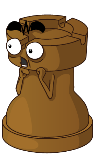 E1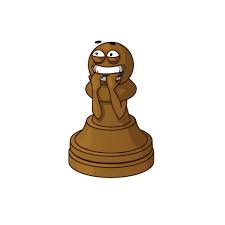 D4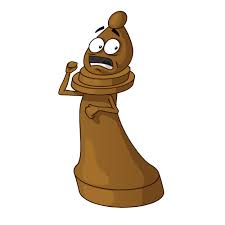 A4E1D4A4E1D4A4